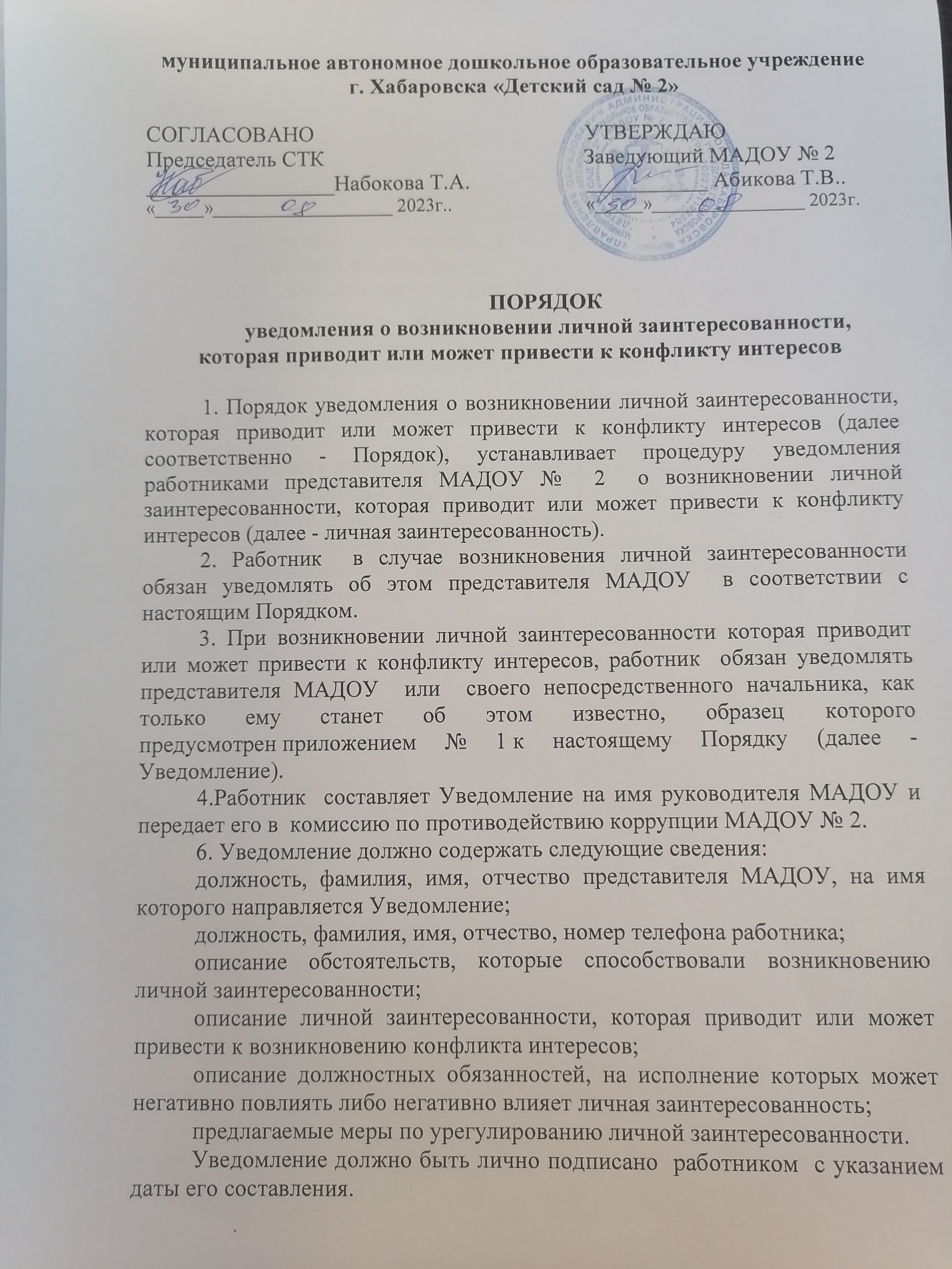 При наличии материалов, подтверждающих обстоятельства возникновения личной заинтересованности или конфликта интересов, а также иных материалов, имеющих отношение к данным обстоятельствам,  работник  представляет их вместе с Уведомлением.7.Должностное лицо  ответственное   за работу по профилактике коррупционных и иных правонарушений ведет прием, регистрацию и учет поступивших Уведомлений, обеспечивает конфиденциальность и сохранность данных, полученных от работника  о возникновении личной заинтересованности, а также несет персональную ответственность за разглашение полученных сведений в соответствии с законодательством Российской Федерации.8. Уведомление в день его поступления регистрируется в журнале регистрации уведомлений о фактах возникновения личной заинтересованности, которая приводит или может привести к конфликту интересов, образец которого предусмотрен приложением № 2 к настоящему Порядку (далее - Журнал).9. Журнал должен быть прошит, пронумерован и заверен печатью МАДОУ .10. Копия Уведомления с отметкой о регистрации выдается  работнику  на руки либо направляется по почте с уведомлением о получении.11. В течение суток со дня регистрации Уведомления комиссия  по противодействию коррупции, должностное лицо ответственное за работу по профилактике коррупционных и иных правонарушений) передает  заведующему  подлинник Уведомления.